Sprawa: 03/TZR/2019OGŁOSZENIE O UDZIELANYM ZAMÓWIENIU PUBLICZNYM, o którym mowa w art. 4 pkt 8b ustawy PZP o wartości przekraczającej wyrażone w złotych równowartości kwoty, o której mowa w art. 4 u. 8 ustawy Prawo zamówień publicznychNazwa oraz adres zamawiającego:  Teatr Ziemi Rybnickiej, 44-200 Rybnik, Plac Teatralny 1Określenie przedmiotu oraz wielkość lub zakres zamówienia: organizacja Imprezy artystycznej o charakterze plenerowym z cyklu „Lato na MAXXXa”Termin: premiera 15 czerwca 2019 r. Miejsce: Rybnik, parking miejski nr 2 przy ulicy 3 MajaNazwa (firma) albo imię i nazwisko podmiotu, z którym zamawiający  zawarł umowę o wykonanie zamówienia:  High Events Sp. z o.o. w Warszawie ul. Strzygłowska 71z/3 04-872 Warszawa ,   NIP 9522155054 ,Podstawa prawna ogłoszenia: - art. 4d u.1 pkt 2 ustawy PZP o wartości nieprzekraczającej kwoty określonej w przepisach wydanych na podstawie art. 11 ust. 8 ustawy Prawo zamówień publicznych (tj.: Dz.U. z 2018 r. poz. 1986, 2215, z 2019 r. poz. 53))- art. 37a ustawy z dnia 25 października 1991 r. o organizowaniu i prowadzeniu działalności kulturalnej (tj.: Dz.U.1991 Nr 114 poz. 493 ze zmianami t.j. Dz.U. Z 2018 r. poz. 1983, z 2019 r. poz. 115))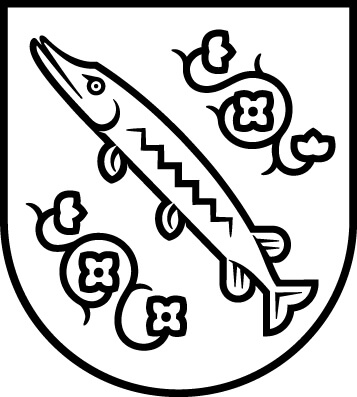 Rybnik, 13 marca 2019 r.Teatr Ziemi Rybnickiej